Camel Music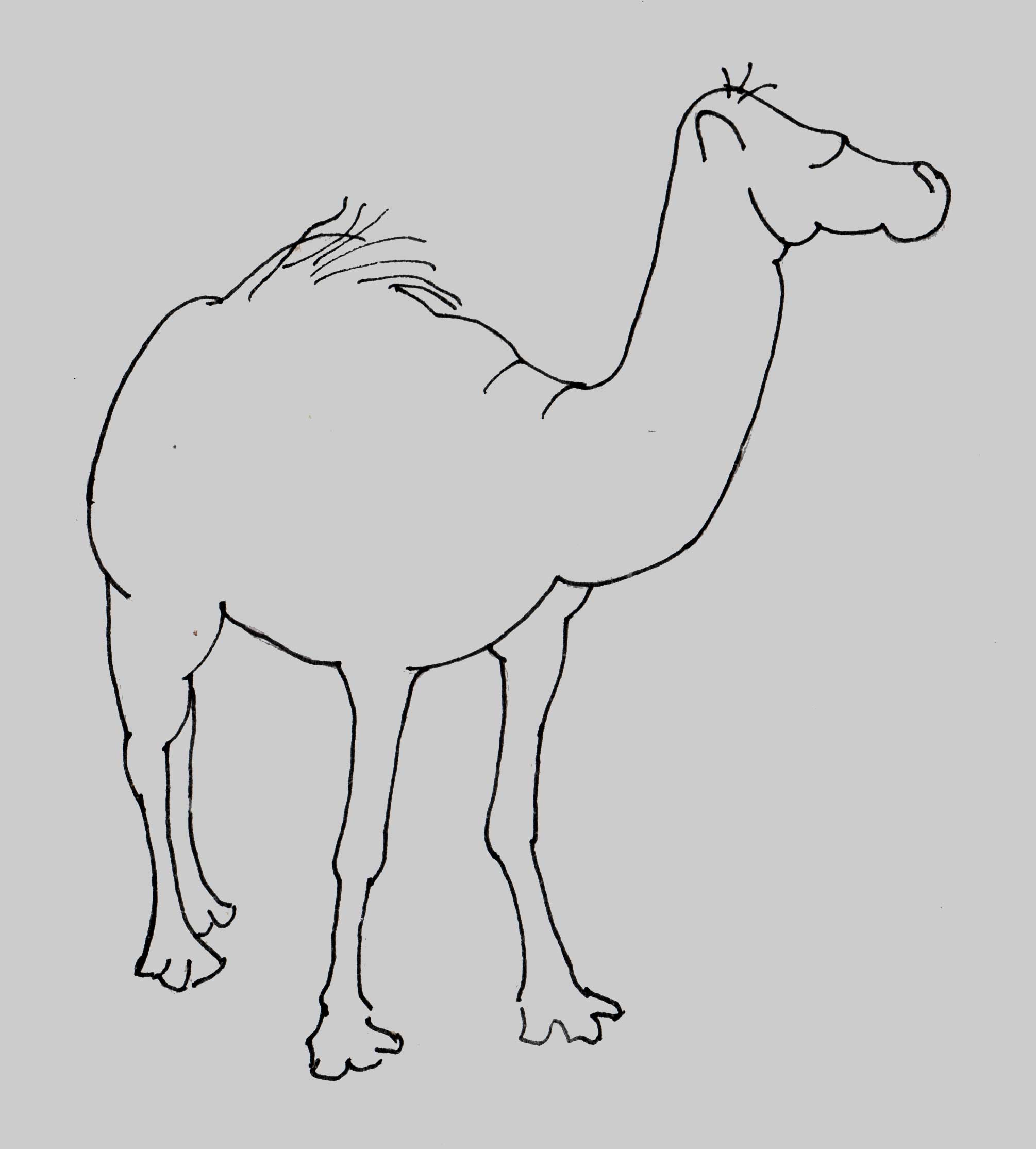 Ann HamertonRain(No. 2 from Alpine Sketches)for viola and pianoCM062